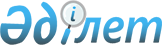 Астана қаласы мәслихатының 2009 жылғы 6 қарашадағы № 257/39-IV "Астана қаласының құрметті азаматы" атағын беру Қағидасы туралы" шешіміне өзгерістер енгізу туралыНұр-Сұлтан қаласы мәслихатының 2019 жылғы 2 шілдедегі № 411/53-VI шешімі. Нұр-Сұлтан қаласының Әділет департаментінде 2019 жылғы 5 шілдеде № 1237 болып тіркелді
      Қазақстан Республикасының 2001 жылғы 23 қаңтардағы "Қазақстан Республикасындағы жергілікті мемлекеттік басқару және өзін-өзі басқару туралы" Заңының 6-бабының 1-тармағының 12-2)-тармақшасына, Қазақстан Республикасы Президентінің 2019 жылғы 23 наурыздағы № 6 "Қазақстан Республикасының астанасы – Астана қаласын Қазақстан Республикасының астанасы – Нұр-Сұлтан қаласы деп қайта атау туралы" Жарлығына сәйкес, Нұр-Сұлтан қаласының мәслихаты ШЕШІМ ҚАБЫЛДАДЫ:
      1. "Астана қаласының құрметті азаматы" атағын беру Қағидасы туралы" Астана қаласы мәслихатының 2009 жылғы 6 қарашадағы № 257/39-IV шешіміне (Нормативтік құқықтық актілерді мемлекеттік тіркеу тізілімінде № 606 нөмірімен тіркелген, 2009 жылғы 26 желтоқсанда "Астана ақшамы", "Вечерная Астана" газеттерінде жарияланған) мынадай өзгерістер енгізілсін:
      шешімнің атауындағы "Астана" деген сөз "Нұр-Сұлтан" деген сөзбен ауыстырылсын;
      шешімнің 1 тармағында "Астана" деген сөз "Нұр-Сұлтан" деген сөзбен ауыстырылсын;
      "Астана қаласының құрметті азаматы" атағын беру Қағидасында бүкіл мәтін бойынша "Астана" деген сөз "Нұр-Сұлтан" деген сөзбен ауыстырылсын.
      2. Осы шешім әділет органдарында мемлекеттік тіркелген күннен бастап күшіне енеді және алғаш ресми жарияланған күнінен бастап қолданысқа енгізіледі.
					© 2012. Қазақстан Республикасы Әділет министрлігінің «Қазақстан Республикасының Заңнама және құқықтық ақпарат институты» ШЖҚ РМК
				
      Нұр-Сұлтан қаласы
мәслихаты сессиясының төрағасы

Қ. Таукен

      Нұр-Сұлтан қаласы
мәслихатының хатшысы

Ж. Нүрпейісов
